                                                                                                                         January 2021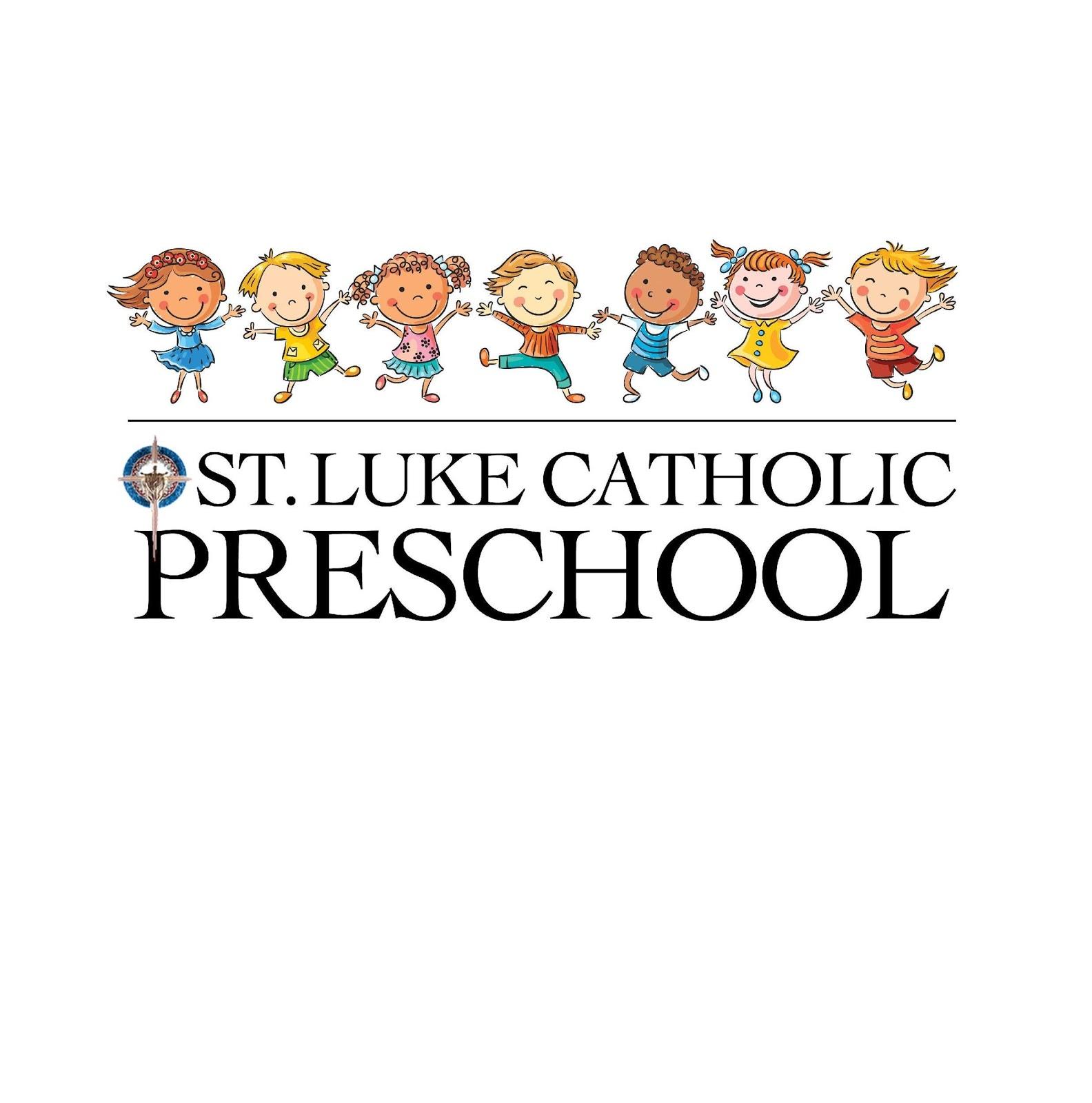 Dear St. Luke Catholic Preschool Parents,Our registration for the 2021-2022 school year is officially open.  I wanted to make you aware of some changes we have made to the structure of our St. Luke Catholic Preschool programs.  The core school day for all ages will take place from 9:00am - 2:30pm.  During that time the children will be placed with their lead teachers and children of their age.  We are offering “Before School” from 7:00am - 9:00am and “After School” from 2:30pm - 4:00pm.   We request that all families submit their application and registration fee to the Parish Office by February 11.  Please let me know if you have any questions when filling out your application. God’s Blessings,Laurie Breen, Directorlbreen@stluke.school